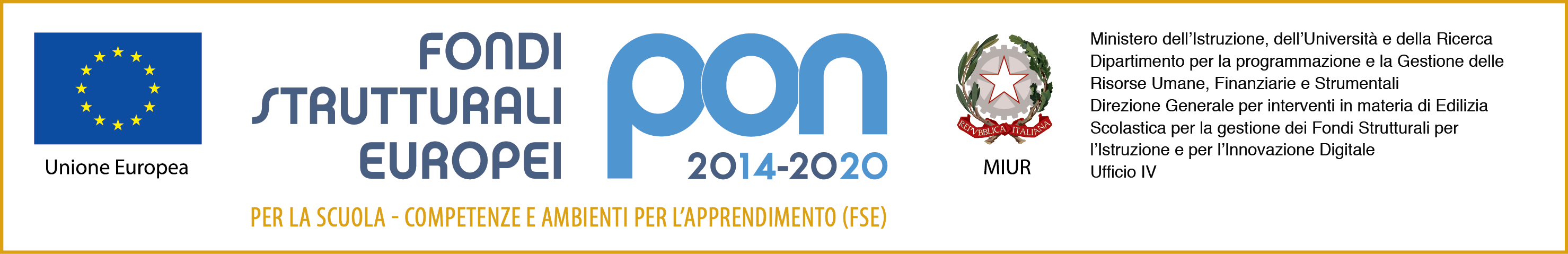 Fondi Strutturali Europei – Programma Operativo Nazionale - Progetto “Percorsi per adulti e giovani adulti” nell’ambito del PON- FSE- Codice Progetto: 10.3.1A – FSEPON-UM-2017-3	CUP: E45B18000060007ALLEGATO 1 - MODULO DI DOMANDAAL DIRIGENTE SCOLASTICOITT Allievi sangallo Terni Via C. Battisti 13105100 - TerniOGGETTO:Domanda di partecipazione al bando per incarico di esperto interno per Progetto “Percorsi per adulti e giovani adulti” nell’ambito del PON- FSE- “Per la Scuola, competenze e ambienti per l’apprendimento” relativo al Fondo Sociale Europeo – Programmazione 2014-2020- Avviso prot. AOODGEFID/2165 del 24/02/2017 Codice Progetto: 10.3.1A – FSEPON-UM-2017-3CUP: E45B18000060007Il sottoscritto: _____________________________________, nato a ___________________(____) il ____________ e residente a ____________________________________, prov._____________, in via _______________________________ n. ____, Codice Fiscale _______________________, Cellulare______________________ e mail_________________________@__________________in servizio presso questo Istituto nell’anno scolastico in corso presso la sede ___________________con la qualifica di ____________________________  a tempo _____________________________ CHIEDEdi partecipare alla selezione per l'attribuzione dell’incarico di docente nel modulo Competenze chiave di cittadinanza edizione 1nell’ambito del Progetto “Percorsi per adulti e giovani adulti” nell’ambito del PON- FSE- “Per la Scuola, competenze e ambienti per l’apprendimento” relativo al Fondo Sociale Europeo – Programmazione 2014-2020- Avviso prot. AOODGEFID/2165 del 24/02/2017 Codice Progetto: 10.3.1A – FSEPON-UM-2017-3CUP: E45B18000060007A tal fine allega alla presente istanza di partecipazione i seguenti documenti:Curriculum vitae in formato europeo (allegato 2);Informativa Privacy (allegato 3).Consapevole della responsabilità cui può andare incontro in caso di dichiarazione mendace o diesibizione di atto falso o contenente dati non più rispondenti a verità, nonché delle sanzioni penali richiamate dall’art. 76 del DPR 28/12/2000, n. 445 per le ipotesi di falsità in atti e dichiarazioni mendaci;ai sensi dell’art. 46 del DPR 28/12/2000, n. 445;sotto la propria responsabilità,DICHIARAdi essere cittadino italiano/di uno degli Stati membri dell’Unione Europea:_________________________(specificare quale) (cancellare la voce che non interessa)di essere in godimento dei diritti civili e politicidi non avere subito condanne penalidi non avere procedimenti penali in corsodi non essere stato interdetto o sottoposto a misure che escludono, secondo le leggi vigenti, la costituzione del rapporto di lavoro con l’Istituto Tecnico Tecnologico “Allievi Sangallo”di non essere stato destituito o dispensato dall’impiego presso una Pubblica Amministrazione, ovvero dichiarato decaduto da un impiego pubblico, ai sensi dell’art. 127 comma 1, lett. D del  DPR 3/1957di prestare servizio per il corrente anno scolastico 2018/2019 presso ____________________ Terni in qualità di docente a tempo_________________ presso la sede ______________________ di prestare attività lavorativa autonoma: ____________________________, autorizzata con nota: _________________di essere in possesso delle competenze, dei titoli e di aver svolto le esperienze elencate nell’allegato curriculum vitaedi aver preso visione integrale del Bando prot. n. ______________________ (inserire protocollo bando), pubblicato dal Dirigente scolastico dell’ITT Allievi Sangallo di Terni, ed in particolare, di essere consapevole delle motivazioni che potrebbero causare l’esclusione della presente candidaturaavere un titolo di studio adeguato alla attività didattica da svolgere: docenteimpegnarsi a garantire presenza assidua e adeguata alla buona realizzazione del progetto e a partecipare alle riunioni iniziali, in itinere e finali necessarie per la buona riuscita del progetto.di possedere i seguenti titoli richiesti (compilare la tabella relativa al profilo richiesto):Modulo: Competenze di base:Si presenta domanda per svolgere il ruolo di docente: (barrare l’ambito per il quale si presenta la domanda)esperto in ambito matematico (10h);esperto scientifico-tecnologico (6h);esperto in ambito linguistico-storicosociale: italiano (10h );esperto in lingua Inglese (4h)__ I__ sottoscritt_ si impegna a svolgere l’ incarico senza riserve e secondo le indicazioni dell’Istituto proponente.Terni, li ___/___/______Firma _________________________________l__ sottoscritt _ autorizza codesto Istituto, per i soli fini istituzionali, al trattamento dei dati personali, ai sensi e per gli effetti del D.L.vo n° 196/2003 e successive modifiche e integrazioni.Terni, li ___/ ___/ ______Allegati:- Curriculum vitae in formato europeo (allegato n. 2)- Informativa privacy (allegato n. 3)Data ___________ 			Firma _____________________________________A cura del candidatoA cura del candidatoRiservato DSTitoli valutabiliFino a un massimo di puntiNumero esperienze/incarichiDescrizione Totale puntiAver collaborato nella progettazione del progetto finanziato10Avere esperienze di progettazione o organizzazione progetti PON;2/esperienzaavere esperienze di attività didattica coerenti con il modulo2/esperienzaAvere partecipato a formazione sui bandi PON o su didattica innovativa/inclusiva2/esperienzaAvere esperienze nella educazione degli adulti. 2/esperienzaAvere esperienze professionalicoerenti con il modulo2/esperienzaPrerequisiti irrinunciabiliPrerequisiti irrinunciabiliclasse di concorsoclasse di concorsoRiservato DSessere docente della classe di concorso afferente all’ambito disciplinare per il quale si presenta la domanda: essere docente della classe di concorso afferente all’ambito disciplinare per il quale si presenta la domanda: 